2030 and beyond: getting 
the work of government done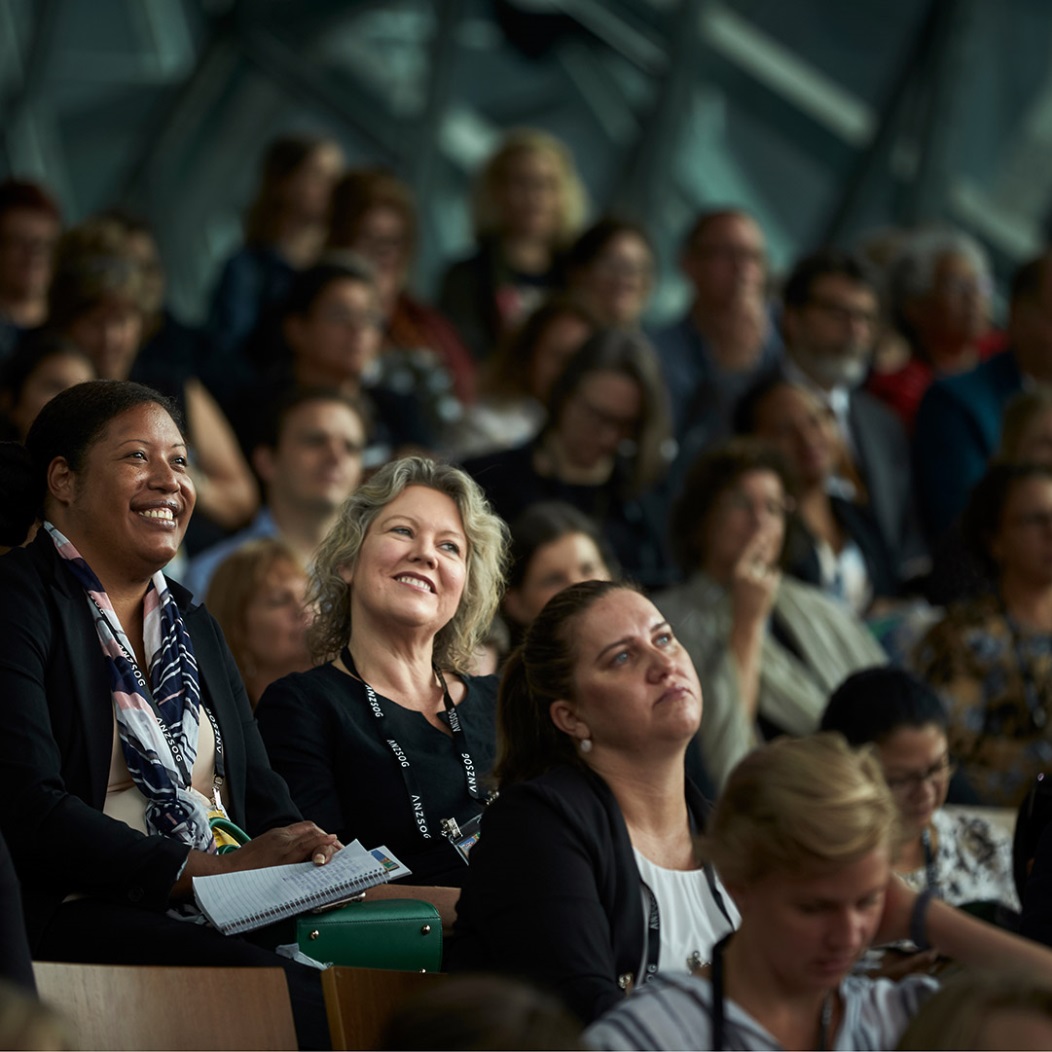 An ANZSOG research paper for the Australian Public Service Review PanelMarch 2019Janine O’Flynn and Gary L. SturgessThis research paper represents the opinion of the authors and the authors alone. It has been commissioned through ANZSOG by the Independent Review of the Australian Public Service, to inform the Review’s deliberations. However, it does not represent official views of the Review Panel, of the Review Secretariat, of any member of the expert reference panels, or of ANZSOG.All rights reserved. No part of this publication may be reproduced, stored in a retrieval system or transmitted in any form or by any means, electronic, mechanical, photocopying or otherwise, without the prior permission of the publisher.© 2019 The Australia and New Zealand School of Government (ANZSOG) and the authors.ANZSOG website <https://www.anzsog.edu.au>2030 and beyond: getting 
the work of government doneAn ANZSOG research paper for the 
Australian Public Service Review PanelMarch 2019Janine O’Flynn, The Australia and New Zealand School of Government 
and the University of MelbourneGary L. Sturgess, The Australia and New Zealand School of Government 
and the University of New South WalesAcknowledgmentsThe authors acknowledge the research assistance of Patrick Lucas and the expert guidance of Dr Subho Banerjee, both of ANZSOG. We are also indebted to the generous and invaluable feedback, advice and guidance provided by the members of the Commissioning and Contracting reference panel. The views expressed here are those of the authors, not members of the reference panel.Members of the Commissioning and Contracting reference panelProfessor Helen Dickinson, Professor of Public Service Research, University of New South Wales, CanberraProfessor Jean Hartley, Professor of Public Leadership, Open University Business School, EnglandDr Barbara Allen, Senior Lecturer, Victoria University Wellington, New ZealandProfessor Carsten Greve, Professor of Public Management and Governance, Copenhagen Business School, DenmarkDr Tanya Allport, Director of Research, Te Whānau O Waipareira, New ZealandMr Luke Houghton, Asia Pacific Lead Partner – Infrastructure and Capital Projects, Deloitte, Sydney, AustraliaMr Geoff Leeper PSM, Yarabee Consulting, Australia.The Australian Public Service of the futureThe Independent Review of the Australian Public ServiceThe Independent Review of the Australian Public Service (the APS Review) is developing a program of transformational reform to ensure the APS is:apolitical and professional, agile, innovative and efficient – driving both policy and implementation through coherent, collaborative, whole-of-government approaches … [with] the capability to meet core responsibilities and deliver functions, and to understand and deploy technology and data to drive improvement Achieving this vision involves questions about the purpose of the APS, what government does, and how it goes about doing it. It also involves looking to current and future states. Australia is not alone in exploring these questions; similar processes are underway in the United States of America, Canada, and New Zealand. These are being driven by the complex reality of governing and the realisation that we work in complex, interwoven systems where boundaries are fuzzy, and governments engage with many other actors to achieve outcomes. How to steward this more disarticulated state has become one of the most pressing questions facing governments. How we answer these questions, however, must be anchored in the experience and aspirations of all Australians.In this paper we explore how these questions relate to the practice of commissioning and contracting. And we consider how the APS of 2030 should deploy these tools in pursuing outcomes. We set out a vision for an APS that is more strategic and where a much wider range of tools are used to deliver on outcomes. An APS that has transitioned from a procurement mindset to adopting approaches that allow it to fully leverage the potential within the APS, and with those it works with. The APS will need access a fuller and more appropriate set of contracting tools, consider a broader set of relationships, and have the capability to design and steward complex systems, in pursuit of outcomes for all Australians.Our analysis points to a range of enduring and emerging challenges that demand attention. The future state we sketch out demands fundamental change. By starting this journey now, the APS can improve current practice and provide the foundations for bold new ways of working in the future.APS 2030: The future state of commissioning and contractingBy 2030, the APS will be bolder, innovative, and adaptable in delivering value to all Australians.The APS will be forward-looking and focused on designing systems that enable action: clearly defining desired outcomes, activating change when the system underperforms, and identifying barriers to, and opportunities for, beneficial change. These are the critical roles of strategic commissioning and system stewardship which will enable the APS to harness a broader set of capabilities through more diverse ways of operating.The APS is not broken; however, it needs to transform approaches to commissioning and contracting to be able to fulfil this vision. This transformation requires a series of transitions in system architecture, organisational design and people. This change will take time, energy, and investment.There is no one-size-fits-all approach to the work of government. To become ‘agile, innovative and efficient’ the APS needs a more diverse toolkit, and it needs to shape environments and systems in which actors can exercise judgement about the best approach for the task at hand. To do it so, the APS needs to devolve decision-making, build trust and embed a robust integrity framework, in order to support new approaches to commissioning and contracting.By 2030, the APS will be able to operate in many new and different ways, being guided by important strategic principles.The APS will make decisions about engaging with others based on the best option for the circumstances. These decisions will be made based on a much broader appreciation of the notion of contracting, and well-honed capabilities.The APS will have a more flexible approach to organisational boundaries. This will be underpinned by a more adaptive approach to how APS organisations work with external providers.The APS will have developed, and continue to develop, the capability to a work with a broad set of parties.The APS will be committed to the design and stewardship of systems, not just the management of specific contracting arrangements.The APS will have a commitment to transparency in contracting and commissioning. This will be anchored in integrity regimes that build trust in relationships, between parties, and with the Australian community.Scope and structure of the paperIn developing this paper, we were asked to consider: why commissioning and contracting matter in the APS; how the APS should think about its relationships with external parties; what functions might be contracted and when; what new approaches might assist in addressing enduring challenges; and what capabilities the APS will need.We are primarily concerned with contracting for services, including advisory services, which involve ongoing engagement between government and providers rather than discrete transactions, such as the purchase of goods from suppliers in the market. The procurement of defence equipment involves complicated forms of engagement with suppliers over some years, as does contracting for the design and construction of physical facilities. While these arrangements have some similarities to service contracting, they are not the primary focus of this paper. We focus most of our attention on the complex, often bespoke, arrangements which account for around three-quarters of expenditure rather than the large number of small transactional purchases.The structure of the paper is as follows:Section 2 explains why commissioning and contracting matterSection 3 focuses on getting the work of government doneSection 4 considers the core work of governmentSection 5 sets out a broader framework for contractingSection 6 identifies challenges faced by the APSSection 7 explains strategic commissioningSection 8 presents a path to 2030Commissioning and contracting matterThe APS seeks outcomes for Australians through complex systems of organisations, rules and relationships. How the APS goes about designing and stewarding these systems matters. Not only because of how much is spent, but because the current approach constrains the achievement of outcomes and the creation of value. We make the case that the APS of 2030 needs to be more strategic in how it stewards this complex interwoven system towards purpose, value and outcomes.Scale and scopeCommissioningSome 50-60 percent of the Australian government’s spending on goods and services for the public is commissioned through external providers – state and territory governments, government business enterprises, and private and not-for-profit organisations. Rather than acknowledging and exploring the opportunity which exists to shape and to manage the supply side, the APS tends to think in terms of social transfers, whether that relates to households or to state and local governments.But with some social transfers (disability support and, we would argue, medical and pharmaceutical benefits), the Australian government has substantial capacity to influence and responsibility for shaping the supply side. And we submit that these transfers can be distinguished from personal benefits payments, where households purchase goods and services on their own account. The National Disability Insurance Scheme (NDIS) is a current example – more than $13bn has been allocated for participant plan expenses in 2018-19 under the NDIS. Strictly speaking these are transfer payments, but the government is deeply engaged in the design of a new delivery system and will continue to be involved in activities that are about stewarding this complex system over the long-term. While around half of the funding comes from the states and territories, and the National Disability Insurance Agency (NDIA) will use direct procurement for a small proportion its budget, the Agency is responsible for facilitating outcomes and ensuring that a healthy, innovative and sustainable ‘market’ of providers develops. How the APS does this will matter.Procurement and contractingThe amount spent by the Australian government in 2017-18 just on purchasing goods and services from private and not-for-profit providers was in the order of $90-100bn – around three times the amount spent on direct employment.A total of 73,458 procurement contracts were signed for goods and services in that year, with a total value of around $71bn. There has been significant variation from year to year, and an increase in the average annual value of contracts over time. Over the ten years from 2008-09 to 2017-18, the average annual total value of new contracts was $47.3bn spread over an average number of 73,945 new contracts each year.The overwhelming majority of the contracts signed by the Australian government are small – in 2017-18, 95% of contracts had a value of less than $1 million, and 62% had a value of less than $80,000. These are not the main focus on our paper. However, 333 contracts (0.5% by number) accounted for almost three-quarters of the total by value. Here we see much more complex arrangements in place.Comparing the scale of contracting by the Commonwealth government with that of other nations is not directly possible, because the available data covers all levels of government. What we do know is that the value of procurement by all levels of government in Australia has changed little in recent years. As a proportion of general government expenditure, it rose from 35.2% in 2007 to 35.4% in 2015; as a proportion of GDP, it rose from 12.1% to 13.1%. Australia, then, is close to the OECD average of 13.2% (as a proportion of GDP); but somewhat higher as a proportion of government expenditure (35.4% compared with the OECD average of 30.3%), although significantly lower than others such as Japan and the Netherlands.In 2017-18, the largest single category of contract award was the procurement of commercial, military and private vehicles, and accessories and components. This represented almost 38% of the total; the largest proportion being for military vehicles and air and water craft. The next largest category was ‘management and business professionals and administrative services’ at 15%.Spending on jobactive, the government’s employment services program, was more than $1.5bn in 2017-18 (estimated at $1.4bn 2018-19). Spending on immigration detention has also been substantial - contracts with a total value of around $13bn have been signed with a variety of different providers. Annual figures are difficult to establish.Future scale and scopeOver the last ten years, the largest contracts awarded, by value, including amendments and extensions were: six Department of Defence contracts for aircraft and watercraft, health services and accommodation, two arrangements for the fractionation and supply of blood; an agreement for the supply of universal service obligations in telecommunications; and one for the procurement of immigration detention services. The emergence of large domestic and international providers specialising in the provision of facilities management, logistics, business processes and IT support – to the private sector as well as the public sector – has contributed to a shift of support services to external providers, and while the boundary will change from time to time, this trend will not significantly reverse. The APS has decided, for a range of reasons, that such services need not be provided in-house.Some areas of contracting have attracted considerable attention. Three stand out in recent times:Labour hire: it has been claimed that labour hire in the APS has increased substantially, although data for this are difficult to validate. The Deputy Chair of the Public Accounts Committee has claimed that over the period 2013-14 to 2016-17, spending on ‘temporary personnel services’ almost tripled to $741 million. Some departments and agencies have agreed that this is driven in part by the imposition of staffing limits (the Average Staffing Level or ASL), but financial constraints also play a role.Consultancies: there has been some debate over the total value of consultancies in the APS. The ANAO estimates the total value of consultancies and management advice in 2016-17 at around $680m, but noted underreporting. Based on data from AusTender, the value of consultancy contracts awarded in that year was $545m. In a recent submission to the Joint Committee of Public Accounts and Audit, the Department of Finance reported that ‘the use of consultancies, as a proportion of total contract notices by value’, has remained fairly stable at around 1%, having fallen from a peak of 1.6% in 2008-09.Specific services: some services such as immigration detention contracts have attracted considerable attention regarding the conduct of outsourcing processes, the management of contracts, and a lack of transparency. These accounted for 2.7% of the total contractual commitments of government.When we look to the future, it is unlikely that the proportion of goods and services commissioned from external providers will be reduced a great deal. The Australian government will continue to engage with the states and territories, with government business enterprises, and with not-for-profit providers, for the delivery of policy outcomes funded through grants. It is unlikely to produce the huge volume of military equipment required by Australia’s defence forces, to manufacture the multitude of goods currently purchased from the market, or to undertake the design and construction of buildings itself. It is not likely that there will be a great deal of change in the 95% of contracts worth less than $1 million. How it goes about doing this, however, may change profoundly.Getting the work of government doneWhy does government engage with external parties?Private firms engage external providers for a wide range of reasons. The explanations provided by business executives remain relatively constant although there are industry-by-industry differences; similar reasons shape the practice of the APS. The principal ones are: Reducing operating costs (through economies of scale from accessing specialist providers),Increasing predictability and control of operating costs,Sharpening business focus in the pursuit of competitive advantage,Increasing operational flexibility,Accessing external skills (either to solve short-term capacity issues or to access specialist skills),Improving service levels (or enhancing service quality),Reducing capital investment and exposure to the associated risks,Facilitating redesign of the supply chain,Resolving a major problem within part of the organisation.Like private sector organisations, public sector organisations engage with other parties to address short-term capacity problems, access specialist skills, introduce innovations, and sometimes because they cannot access the capital needed. It is also the case that outsourcing, in particular and in some settings, has been driven by more political or philosophical views. In other words, a concern to reduce the scale and scope of the public sector, by focusing government on its ‘core business’. This can often be combined with a view that the private sector, for example, is inherently better or more efficient that the public sector. There are few situations where the private sector is inherently ‘better’. Where they do deliver better results, it is difficult to isolate the contribution of benchmarking as a result of market-testing, or the delegation of authority which accompanies the negotiation of a formal contract.In the APS, recent explanations support the short-term surge capacity argument in particular, and that mixed workforces which combine contractors with permanent staff can be more effective. Others claim that the growing use of labour hire/contract labour in particular is due to political decisions that constrain hiring of permanent staff– for example the Average Staffing Level or the efficiency dividend. And arguments have been made that increasing use of external providers, contract labour/labour hire increases costs, reduces oversight of government administration, and leads to a loss of knowledge.  Similar arguments to those listed above also inform the engagement of professional consultancy services where advice is sought to guide policy decisions, drive organisational change, or undertake independent evaluation. Here the case is often made that the public sector lacks the required capacity to do this or needs access to cutting-edge ideas. In some cases, particularly in evaluations, officials may seek to engage external providers to provide the legitimacy of independence. Claims are made, however, that the growing use of external consultants is hollowing out the APS, eroding its policy capacity and undermining core competencies. At the most extreme, it is claimed that “successive governments have gutted the APS, stripping it of specialist capability and service delivery experience, and causing the overuse and misuse of consultants”.Governments work with other parties for a range of reasons. It is important to note that these relationships, and the environment around them are dynamic. This means that, for instance, needs and aspirations will change, and that decisions about who does what, and what they do will change. Some of these decisions may be determined by political preferences for particular approaches, or concerns about poor provider performance or even the collapse of private providers. And technological change may well have profound effects on how the APS gets the work of government done. Having the ability to make these more dynamic decisions and knowing who to work with and when, is central to effective governance of complex systems.Using competition and contestabilityIn some areas the APS has a preference for competitive processes. Competition is not suitable for all of the work that government does. The system-wide rules and guidelines that shape this are based on assumptions about the potential benefits that accrue to subjecting the service or function in question to competition – value-for-money improvements, risk transfer and increased transparency to central agencies and senior departmental executives (although not necessarily to the public at large).It is important to note that it is competition or the serious prospect of competition, not outsourcing or contracting out per se, that is seen to offer many of the potential benefits. Market-testing is a particular competitive process where the focus is more on benchmarking performance. In principle, market-testing will be agnostic on who will eventually perform the tasks; therefore, in-house teams may compete in these processes.The evidence on value-for-money through market-testing is mixed because many variables governments care about are hard to measure across activities and time. And because competitive tendering and contracting are used in different ways with various levels of contracting are used in different ways, with very different functions and services, and with varying degrees of competence. There is also very limited empirical evidence which looks at the effects of market-testing of one service on another; the so-called ‘coupling effect’. Where this evidence exists, it shows a negative impact; for example, there is evidence that outsourcing ‘ancillary services’ (e.g. hospital cleaning) can negatively impact broader outcomes (e.g. hospital acquired infection rates and patient health outcomes ). We know very little of the extent to which competitive tendering and contracting successfully transfers risk (and what type) between parties. So, whilst certain financial risks and intermediate operational risks are transferred, it is clear that the ultimate risk of delivering policy outcomes and broader strategic risks remains with government. Some recent examples illustrate this point; for example, the Home Insulation Program, and Vocational Education and Training. And, as recent experiences in the UK have confirmed, government also bears risk when suppliers collapse. There is very limited research on potential transparency gains from market-testing, but there is certainly demand from (potential) external providers for access to data and information to allow more substantive testing to take place. Central agencies have sometimes insisted on market-testing where they have lost confidence in the performance data provided by line departments and agencies.An alternative to actual market-testing is contestability. Here, public sector organisations have used the credible threat of competition rather than actual competition. Contestability approaches are concerned with barriers to entry and exit and use performance benchmarking. This aim being to ensure that internal or external parties continue to face the incentives that competition can bring to bear. For instance, a combination of performance benchmarking and intervention regimes can be used to replace in-house management teams that cannot deliver on agreed outcomes. The APS Contestability Programme launched as part of the 2014-15 Budget is an example of such an approach and the ANAO has estimated it will deliver net savings of more than $5b over the forward estimates. These benefits accrued mainly through clarity and alignment of functions that occurred through the review process, rather than outsourcing of functions. Evidence shows that contestability regimes or benchmark competition may significantly improve performance provided that performance benchmarking is not misused. APS’ capacity to manage relationships with external partiesQuestions about the capacity of the APS to manage processes and relationships were raised in submissions to the APS Review. For example, how well purchasing and contract management skills have developed over time, and whether the APS was taking on board lessons based on past practice, numerous reviews, and the experience of other jurisdictions. Some made the case that increasing use of consultants, contract labour, and outsourcing of services was eroding capability over time. Similar concerns have been raised internationally. This has especially been the case where there have been major scandals or provider failures.The evidence base for such claims is weak. In other words, we simply don’t know. There is no sustained assessment of capability across the APS. The APS experimented with high-level capability reviews for only a short time before it was discontinued. And there is little evidence that individual APS organisations undertake reviews of capability, or long-term assessments of skills and competencies for engaging with other parties. This is an area that needs considerable attention if we are truly seeking to ensure that the APS is fit-for-purpose. Here, the APS can borrow and adapt the work of others - the NZ Procurement Capability Index, for example, which provides an assessment of an agency’s procurement capability across a range of areas.How does the APS engage with others?In Australia, the terms commissioning, contracting and outsourcing are often used interchangeably. These terms are inter-related, and we suggest that one way of understanding the differences is as follows: commissioning is a strategic framework for determining needs and aspirations and then developing ways to achieve these; contracting involves a range of tools that join two or more parties together; and outsourcing is a specific tool that is used when government moves specific in-house services to external providers (see Appendix A: Terms and definitions for a table of relevant terms).Currently, the APS has a deeply embedded procurement mindset. This has been shaped, in part, by long experience of outsourcing. To be more strategic, however, the APS needs to develop a much broader conception of contracting; to see contracting as a range of tools and relationships that can enable the achievement of purpose. Once we see contracts along a spectrum from relational to transactional, we can envisage a much more diverse set of options for action. For example, contracts might be used to create a joint venture with external parties, or to insource managerial or other technical expertise. It is not necessary that contracting be used in conjunction with competition, although in government this is usually the case.A broader view of contracting is as a toolkit for designing relationships to deliver specific ends. This allows us to think more holistically about integrating purpose and action. If we accept this conception of contracts, we can move towards thinking more carefully about commissioning. The practice of commissioning is concerned with how government goes about assessing needs, planning, designing and prioritising services (and other activities), authorising and funding, and evaluation. Commissioning also involves, but is not limited to, the oversight of services, regardless of who provides them, because it may involve delegation or entrustment to other parties, whether they be internal or external to the organisation.If strategic commissioning better enables the integration of purpose and action, then a broader conception of contracting gives us some of the tools to think about a much-elaborated set of relationships and ways getting the work of government done. These, of course, sit alongside others which need to be considered (e.g. grants or transfers). Such language, however, moves us far beyond the current state. Indeed, there is considerable evidence that in Australia, the language of commissioning is being used as a substitute for procurement and/or outsourcing, rather than the more strategic integration of purpose and action we describe here. Setting out clearly what is meant by commissioning will be an important part of moving towards the future state that we are setting out here.The core work of governmentIdentifying the core work of governmentWe were asked to consider the question of what is ‘core’ to the APS in preparing this paper. This question has preoccupied politicians, public servants and academics over many years; the answer, of course, has changed over time and is context dependent. By this we mean that the answer to what is core has been answered in different ways at different points in history, and by different nation states.The concept of ‘core business’ has been pursued in a number of different ways:Minimalism – here the focus is on government doing the least possible. For example: the prior options framework (UK); core activities and responsibilities (Australia); and the yellow pages test (USA, Australia).Essentialism – here the focus is on what functions government must do, and do well, to significantly contribute to public value. For example: enabling agencies (UK); and steering not rowing (USA).Preservation – here the focus is on what to preserve in an era of austerity or fiscal conservatism. For example: Program Review (Canada).Another perspective is to consider what is inherently governmental. That is, what functions are so inherently tied to public interest through the exercise of discretion and mission criticality that they must be performed by a public servant. The US Federal Activities Inventory Reform Act is an excellent example and the subsequent guidance related to the Act clarifies this further over time.These calculations, however, are very different to considerations of identifying ‘core competencies’ as business strategists might be more inclined to do. Here, they are more concerned with improving the firm’s competitive advantage rather than reducing its role, as has been the case in the frameworks set out above. Some experts have sought to extend these ideas to public sector activity set out associated tests to apply.The core work of government: System design and stewardshipTrying to determine what is ‘core’ assumes that it is possible, even optimal, to draw hard boundaries around what government should do. This is much more easily said than done. Indeed, prominent scholars reject such differentiation based on the current reality of governing. They point to the increasingly complex, interconnected, or interwoven nature of government activity where government works with many actors to achieve outcomes. In doing so, they sketch out a much more disarticulated state where boundaries are fuzzy at best, unclear at worst, and where stewarding this activity is one of the most challenging aspects of governing.This makes the answer to the ‘core’ question straightforward: the core work of government is stewarding these complex systems towards purpose and outcomes. The activity of doing this is, of course, much more complicated. We discuss this below and then explain why the future APS might adopt more of a contingency approach, which we will explain in more detail. This provides us with a valuable way of connecting strategic commissioning and system stewardship.The scale and scope of the APS’s engagement with other parties, only part of which we have captured here, demands that the system design and stewardship, and strategic commissioning becomes the core focus for the APS.This also requires the APS to ensure that it retains and develops its strategic policy capacity. The APS must be able to do policy development itself, drawing on expert external advice where appropriate. Just as the APS needs to ensure it is an ‘intelligent buyer’ it must retain and protect its strategic policy capacity as core capability.A diversity of delivery systemsIn practice, governments deliver through a wide range of systems; only some of these have market-like characteristics. Very few of the ‘markets’ for public services that are discussed in the APS are markets in the sense that microeconomists think of them. Some may have market-like qualities, and some may even be quasi-markets where private sector ideas blend with public sector funding and regulation. But referring to them as markets may lead policymakers to imagine that they are dealing with a self-organising system that requires only limited intervention based on principles of market failure. Such thinking does not reflect what actually happens in these systems.Examples of systems with market-like qualities are plentiful, for example:Choice/voucher systems – such as food stamps, rental assistance, private school grants, and the NDIS where system stewards need to make fundamental decisions about eligibility rules, funding formulae, rules about competition, and supplier accreditation amongst other decisions.Clearing houses – such as multi-partite kidney exchanges which rely on complex algorithms to match demand and supply, not price signals.Here government must pay considerable attention to system architecture and stewardship to maintain focus on outcomes, and ensure important principles of efficiency, effectiveness, and equity guide action.Even where much of the delivery of services is done by other providers, the core role of government is system stewardship. In some cases, we can use notions of supply chain management rather than markets as is being considered in areas such as ICT procurement.Commissioners managing the supply side; managing the demand sideIf we think about the complex networks through which APS organisations get the work of government done as integrated systems rather than open markets, then strategic commissioning comes to the fore. Commissioners must have oversight and competence in the various commissioning tasks we have explained; not relinquish responsibility for outputs and outcomes once a social transfer has been made or a contract has been awarded. Commissioners need to understand the capacity and the capability, the culture and the motivation of actors on the supply side, whether services are delivered by public, private or not-for-profit providers. Commissioners, then, may (and should) have a vital role in developing the ecosystems to increase diversity, building capacity to ensure competency, and structuring the value chain to ensure sustainability and avoid being exposed to a small number of very large suppliers.Size matters, but sometimes how it matters can be unclear. For example, the emergence of large domestic and international providers of IT support and logistics has enabled the APS to shift substantial work to others. At the same time dominant providers can distort provider markets in various ways creating major problems for government and others. In this way, government needs to proactively guard against becoming what some have called a ‘subscriber state’ where large, global providers hold power and governments subscribe to their service offerings.Strategic commissioning approaches also afford opportunities to shape the demand side in two ways. First, through understanding needs and aspirations and deep engagement with communities. The ultimate outcome may very well allow service beneficiaries greater choice, empowering certain participants in the system to engage with more highly-specialised providers or rethinking the values upon which approaches are based. Different examples include the National Health Service ‘internal market’ (UK); and the Australian Tax Office Single Touch Payroll System. In such cases, the boundaries between public and private can be extremely complex.And second, through strengthening the role of the commissioner who will often act on behalf of others. This involves designing incentives, structures and systems within public sector organisations that give power and influence to commissioners, and also developing the individual and organisational knowledge, skills and competencies needed to commission effectively. Careful attention has been given to these aspects of the demand-side of commissioning in the UK, especially in the National Health Service, and also in commissioning policy outcomes in NZ.Government may also use its role as strategic commissioner in pursuit of broader social and economic outcomes, in this way it might shape both demand and supply side considerations Interesting examples here include: requirements to increase spending on businesses run by women (USA); policies to prime the Indigenous business sector, create employment, and increase demand for Indigenous products (Australia);  policies to promote growth in small and medium enterprises (Australia); and Māori commissioning models (NZ).From procurement to stewardshipThe APS must transition towards system design and stewardship and mature beyond the current mindset (where the focus in on transfers, grants and procurement). This recognises the current reality of the complex interwoven system where government works with a variety of different systems and actors. These systems need a form of stewardship that goes beyond attempts to create and shape markets, to stewardship that recognises the nature of systems government is dealing with. The reality is that connections exist between departments or agencies, across federal-state boundaries, and across public-private boundaries. Similar points were raised in the submission from Carey et al (2019) who map out the importance of moving from market stewardship to systems stewardship.This stakes out a more strategic role for government and calls into play new directions for reform to ensure the APS has the capability to do so. It also means rethinking how we conceive of the APS, its role, and how it goes about carrying that role out.To contract better we need a broader frameworkExpanding the idea of contractingContracting is concerned with a much more diverse set of tools for developing relationships between parties; not just outsourcing or procurement. These tools range from formal, legalistic instruments through to norms-based approaches; in other words, contracting can be transactional or relational, or somewhere in between. Our assessment is that the current rules embed a procurement mindset. From this perspective, contracting is seen as a set of tools for operationalising outsourcing or procurement decisions, rather a toolkit filled with a diverse range of instruments for getting the work of government done. Outsourcing might (but need not) be one application. Getting beyond a procurement mindset means expanding our awareness of how contracting can be used.Decisions about what approach to contracting should be used in any particular case are complicated, but a general principle is that contractual forms should reflect function. Where, for example, government procurement rules mandate a highly transactional approach to procurement and contract management, then it may well be inappropriate to contract for the delivery of a complex human service by an external provider. Such mismatches are often the source of poor contracting outcomes. Contract design, then, matters.The question of what tools should be deployed depends on a range of factors, including: the complexity of the service in question, the ways in which service elements have traditionally been bundled, the level of agreement on outcomes, the maturity and capability of the supply side, resources and capability of the organisation, the need for capital investment, and issues of asset specificity. Considering these as one-off decisions, where government decides and then delegates significant responsibility without careful consideration, is risky.In our view, the APS needs to embrace a broader notion of contracting and think differently about how it makes these decisions. A more strategic framework is needed to facilitate the stewardship role and manage these complex systems.Decision-making frameworksThere are established decision frameworks to guide questions of what to contract, when, and how. However, these tend to be partial and will not suit the demands of a more strategic approach. These have influenced current practice in important ways.For example, economic theories provide important foundations of the current procurement mindset:Agency theory – here it is assumed that interests will diverge, that information will be unevenly distributed, that agents that are engaged to perform tasks on behalf of the principal will act opportunistically, and that it will be difficult for the principal to monitor them. To attenuate these ‘agency’ costs, principals must focus on optimal design of contracts, paying particular attention to task specification, incentives, and often the use of competition to discipline agents. Interpreted narrowly, agency theory can reinforce more transactional approaches.Transaction cost economics – here similar assumptions of human behaviour are made but considerations of asset specific investment, contractual incompleteness, and uncertainty are drawn into the calculation. To attenuate the range of ‘transaction costs’ that will occur in contracting, the principal needs to design governance structures that fit. These span from classical contracting which is best governed by impersonal markets, through to more relational contracting governed by norms and trust. This helps us decide on where to draw the boundaries of the organisation and can provide a richer set of options.These approaches can help in deciding on contracting approaches and practices and have been influential in framing reform and regimes in many countries. Agency theory, for instance, can result in narrow views of relationships, push us towards detailed specification, close monitoring, compliance and competitive processes, and the use of incentive-based contracts. Many outsourcing models have roots in this approach. And even though transaction cost economics opens us a broader vision of contracting, these ideas tend to be used to frame outsourcing, rather than partnerships. A good example is jobactive, which has been described as being highly transactional, compliance-based, micro-managed, and fixated on process rather than outcomes. The recent report I Want to Work has laid out an ambitious vision to move away from transactional approaches towards relationships and trust and towards more relational contracting models.A contingency frameworkMore comprehensive approaches to decision-making integrate these ideas and extend them into much broader sets of actors and options. Here we draw especially on the work of Alford and O’Flynn as a way of linking together notions of strategic commissioning with system stewardship. This contingency-focused approach provides a framework for deciding how to go about working with others. Similar approaches have been developed by the Institute for Government (UK) and the Cabinet Office (UK).Here the calculation is simple: government organisations should enlist external providers when the benefits outweigh the costs of doing so. Weighing up these costs and benefits, however, is complicated and requires competencies across a range of areas. Their framework is more comprehensive because it identifies and assesses both benefits and costs and goes beyond traditional concerns of service costs and benefits. In addition to service benefits and costs, the contingency framework accounts for relationship and strategic benefits and costs. As such it can help public managers to weigh up these factors that determine what will bring the greatest value to the public.Being more strategic starts with the fundamental questions of purpose: why are we doing this? And what value are we seeking to produce? This orients us to purpose, needs and aspirations rather than processes and tasks. In other words, the framework helps us to integrate purpose and action; or what, why and how. They also address the relationship between means and ends and build in values such as fairness, equity, legitimacy, and integrity. And they invoke tools such as value chain analysis to map out outcomes, value creation, and the various parties and activities that can take us towards purpose.They develop decision rules to guide managers, starting with clarity of purpose and then moving towards what and who. In moving through this they ask:Is there a compelling strategic reason why this activity should be kept in-house?Are there any external parties that might contribute to this purpose?Does the external provider offer (or seem likely to able to provide) net service benefits?Do the relationship management costs outweigh other net benefits?Answering these questions can help guide action and push public managers away from a procurement mindset towards a more holistic and strategic approach to commissioning. It will also help in addressing both the enduring and new challenges that are faced by the APS. It is important to note, however, that the deciding stage will produce various approaches for producing, and that the ‘deciding’ role is often carried out by different people to those that manage relationships.Challenges confronting the APSEnduring challengesTo develop directions for reform we undertook an analysis of Audit Office reports from Australia and the UK and also a number of other government-commissioned studies. Our analysis suggests that while some Australian government departments and agencies have good practice, others struggle with the fundamentals.It is not possible, with current data, to assess the scale of these challenges. It is also the case that the ANAO assesses performance against existing frameworks and that these too have a fairly narrow view of contracting. Indeed, these are primarily focused on procurement and outsourcing. To better assess the scale of these challenges we need more comprehensive ways of cataloguing information and easier access to it. To better understand how well the APS does, however, we need to develop more flexible and fit-for-purpose methodologies for assessing APS organisations and their activities.The ANAO has repeatedly stressed the importance of there being ‘an informed government buyer’ which it describes as:Understanding the supply market conditions, characteristics, capacity and capability for a planned procurement, including the types of services and products available, industry-pricing structures and any future changes in the industry or related technologies that could reasonably be anticipated; andHaving the capacity and technical knowledge to describe the entity’s requirements to potential suppliers and evaluate, independently of suppliers, whether they can meet the requirement.In some ways, these functions might be seen as part of the procurement, but since they involve the acquisition of deep background knowledge of the market, and the development of knowledge and capability around government’s ongoing needs, they might be more appropriately seen as part of the broader commissioning capabilities.Selecting the approach and preparing for engagement with othersUnderstanding the nature of the task and being able to articulate desired outcomes are critical to contracting practice in the APS. Selecting the best approach for the task is important to delivering desired outcomes. Our analysis showed that there is sometimes a failure on the part of parties to understand the service or task that is to be procured. And the ANAO has reported on several tenders where the agency failed to appreciate the complexity of the procurement and the associated risks.Effective contracting requires consideration of the full set of options for working with others, yet some agencies appear to have decided on form before function. This means they are selecting the contract model or the payment regime well in advance, without ascertaining whether there is capability in the market to deliver the service in question under those conditions. And in designing the procurement method, the ANAO has long identified that APS organisations have a preference for limited tenders, which may not offer the same assurances as to value-for-money.Time is a critical factor in developing relationships, and effective contracting requires due consideration of a range of factors. However, our analysis shows that contracting is sometimes compromised through being rushed in the early stages – insufficient time is allowed for service specification and for procurement in general. This tendency to underestimate the significance of the commissioning phase is not confined to the Australian government: in the UK, a succession of reports over 25 years have warned about the dangers involved in not taking the necessary time to commission and procure service delivery.Analysis also shows that some APS organisations have unrealistic expectations about cost, apparent disregard for the funding envelope and flawed assumptions about potential economies of scale. These findings indicate that, at least in some cases, there is a naïve or undeveloped understanding of the complex systems the APS is part of, and the potential for various tools to deliver desired outcomes. And this can flow through to decisions about who to work with. Private providers have spoken of a tendency to award tenders based on the lowest price and the maximisation of risk transfer as opposed to value-for-money. This has been a serious problem within the UK government in recent years, where competitive tendering was used to drive down cost as a part of the government’s austerity measures. Contrary to what had been expected, this resulted in some very large and experienced public service providers signing contracts that were undeliverable at the funding levels they had agreed, and the collapse and near-collapse of some very large companies. It may impact the ability of important parts of government to do their jobs effectively.This links to another important point; there little evidence that the structure of the supply chain is routinely taken into account in the process of designing and managing systems.In a succession of reports over recent years, the ANAO has also criticised the methodologies adopted by agencies in negotiating with short-listed bidders, and the capabilities of the officials concerned.Selecting who to work withWhile the ANAO has noted successful examples of market engagement through a Request for Information (RFI), the failure to do so has been listed as a source of later difficulties in a number of procurements. They have also listed over-specification of requirements and provider experience, unrealistic expectations about cost, and providing inaccurate information as to the scope of services.More seriously, they have criticised the lack of good process and a failure to follow procurement guidelines in designing and applying evaluation criteria. They have repeatedly criticised the lack of effective competition in selecting providers:A key contributing factor in achieving value for money through a procurement process is the extent of competition within and market testing conducted as part of the process.Competition in a procurement process encourages respondents to submit more efficient, effective and economical proposals. It also ensures that the purchasing entity has access to comparative services and rates, placing it in an informed position when evaluating the responses.And there has been ongoing criticism of failure to adequately manage probity risks, with undeclared conflicts of interest and issues with post-separation employment among the most disturbing.In 2017, the Australian government’s ICT Procurement Taskforce reported that government agencies found procurement processes ‘outdated, cumbersome and unable to meet their needs’, while businesses selling ICT goods and services to government found the process ‘costly and confusing’. The taskforce reported ‘Limited capability and the risk averse nature of the Australian Public Service with a focus on compliance, a fear of failure, poor collaboration and industry engagement’.Managing relationshipsManaging relationships is central to delivering outcomes, however the ANAO has also made a number of pointed comments about the quality of contract management in the APS. Common themes include: lack of key documentation; failure to establish a systematic approach for recording information and maintaining records; lack of clarity around roles and responsibilities; shortcomings in training contract management staff; poor governance; failure to adopt a systematic approach to monitoring performance; poor management of performance on the part of providers including the failure to impose abatements; and, negotiation of variations without adequate documentation.Once again, this problem has not been confined to Australian governments. In the UK, the National Audit Office (NAO) has also addressed the lack of contract management in recent years. For a long time, contract management was not recognised as a distinct set of capabilities, different from procurement, and in spite of the large number of complex public services that were outsourced in the UK from the late 1980s, the NAO concluded in 2014 that had been an overemphasis on making savings, rather than developing contract management capabilities.Since that time, much greater attention has been given to contract management, with the Crown Commercial Service recently publishing several pages of ‘Contract Management Principles’. But the initial response to the NAO’s challenge in many departments and agencies was the aggressive enforcement of performance indicators and the deliberate exploitation of financial abatements as a new source of revenue. This resulted in a narrow focus on compliance on both sides, with providers appointing lawyers as contract directors in some cases.New challenges in the APSIn addition to the issues we have identified in our analysis above, the APS faces new challenges, at least ones that may be new to the public sector.Supply chains and ecosystemsAdopting approaches that are centred on system stewardship and strategic commissioning forces us to think differently about the work of government. In some of the most complex and high expenditure areas of government activity, procurement mindsets are unhelpful. Instead the APS needs to think in terms of ecosystems, networks and supply chains.Over recent decades, large private sector organisations have increasingly been involved in the design and management of complex supply chains, not just procurement. Most of the research into supply chain management (SCM) has focused on the manufacturing sector, but large private sector service providers, such as the banks, now think about their role in developing ‘ecosystems’ to allow them to pursue their mission.Here organisations are much more purposeful about nurturing systems. They create partnerships with a relatively small number of strategic suppliers; they define their contributions at different tiers in the value chain; they ensure that they operate within their defined roles so that providers collaborate rather than compete; they create and manage governance structures. Thus systems-level stewardship is embedded across the ecosystem. Those responsible for managing these ‘ecosystems’ use a language which is utterly different from that of procurement and outsourcing: they speak of agile sourcing rather than outsourcing, strategic partnerships rather than procurements, and structuring and developing systems of multiple suppliers with complementary roles rather than just managing a series of bilateral relationships with external suppliers.In some aspects of ICT these ideas are permeating government. For example, in the 2017 report by the government’s ICT Procurement Taskforce which referred to the need to ‘iterate often and fail fast’, to apply ‘a strategic business partnerships approach’ and enable SMES to compete fairly, to create a pathway for the industry to pitch innovative solutions. This is some distance from the way in which contracting is currently understood within government, but in looking forward to commissioning and contracting in 2030 and beyond, and particularly in the way in which the APS undertakes digital transformation, we submit that there will be need to rethink the foundations of the varnished ‘tender box’ approach which has dominated the public sector of the Westminster tradition since the late 18th century.Expanding the option setThe APS could move beyond the ‘tired debate of public versus private’ and ‘steward a supply side revolution’ through shaping an environment of increased diversity through system stewardship. The APS exercises relatively limited options in terms of how it engages with others. In transitioning toward a strategic commissioning approach, we need to consider a much broader set of ways of doing, and different relationships types. Similar developments are occurring elsewhere. For example, a major review of social services in New Zealand,found that the public service, despite having many options, made limited choices; in-house provision and contracting out being the dominant modes. This constrains the likelihood of getting a good match and delivering better outcomes. Growing the option set and stewarding systems, therefore, became important roles for government. This allows for better matching in getting the work of government done.Governments use different approaches to achieve outcomes in system stewardship, developing ecosystems, and strategic commissioning (we provide a summary of options in Appendix B: Models for engaging with other parties).None of these tools will solve every challenge the APS faces. Some of them overlap, and many can be drawn together in potentially interesting ways. What emerges from these examples, however, are the various claims for innovation, trust-building, and relationships; they reflect a much broader notion of contracting that just outsourcing.In expanding the option set, government also needs to place front and centre the realisation that the agility, innovation and flexibility that is demanded of the APS in 2030 may not emanate from within its organisational boundaries. Indeed, this is likely to be harnessed through developing new ways of working with others. We also note that the APS does not need to control or manage these developments; in its role as system steward, however, it can play an important role in shaping the enabling environment.Getting relationalCommissioning approaches will require the APS to think more relationally rather than transactionally. The limitations of economic and legalistic views of contracts have been recognised for some time, but the APS, like many others, has struggled with more relational approaches to contracting with external providers, and also with its engagement with citizens.More relational approaches have been seen as a way to address more complex problems; the argument being that complexity demands higher levels of integration and connection at the local level, and deeper relationships with community. And relational approaches have also been connected to notions of stewardship, especially in the wake of large-scale collapse of providers and or systems. The integration of relational approaches with system stewardship has been most recently discussed by Tizard and Mathias who see relational approaches as an antidote to the limitations of more transactional ones.Whilst there has been plenty of talk over many years about more relational approaches in the APS – partnerships, community engagement, collaboration, partnership, client co-design, for example – this has not necessarily translated into widespread practice. In part this is because more relational approaches will fundamentally challenge the frameworks that are currently used to audit and assess practice. In the current environment contract managers applying relational approaches would likely come under significant external scrutiny from the ANAO. New audit and assessment frameworks will be needed to ensure transparency and probity are safeguarded in pursuit of outcomes.Toward strategic commissioningDeveloping a more comprehensive understanding of commissioningCommissioning is about achieving outcomes and involves processes of assessing needs, planning, prioritising and designing services, authorising and funding activities, and evaluation in pursuit of them. Because of this, commissioning also involves oversight regardless of who provides services or undertakes activities. Commissioning is seen as a strategic framework for deciding what government should do and how it might go about doing it; a way of combining means and ends.Commissioning is quite simply the process the public sector uses to decide which service or products to buy in or deliver itself, to respond to the needs of local people. It involves making decisions about the capacity, location, cost and quality of services, as well as who will deliver them and how.Australia is a relatively recent convert to the language of commissioning. This has a much longer history in New Zealand and the UK. Amongst commissioning scholars, there is discussion over whether Australia has really adopted a commissioning approach or simply used the language to rename outsourcing. Another way to think about this it to differentiate between strategical and tactical commissioning; the former being system-wide and focused on longer-term considerations, while the latter is on individual actors and/or short-term processes. In this way, Australia’s commissioning focus to date may be largely tactical rather than strategic.Commissioning can operate across various levels, from micro to systems level, and may be configured in different ways, from individual commissioning through to joint commissioning across government (see Appendix A: Terms and definitions for more).Strategic commissioningMore recently, there are attempts to connect strategic commissioning and system stewardship. Here, government is encouraged to focus on its role as steward of complex systems and (re)build trust where more transactional approaches have eroded this. In this strategic role, government is expected to prioritise stewarding and sustaining healthy ecosystems where relationships can be leveraged to adapt to change. The relational aspects of commissioning have long been emphasised; and there are often links made to partnerships.Strategic commissioning emphasises engagement with communities and clients/users of services. This is because such engagement allows a richer understanding of aspirations and needs to be revealed, so that outcomes can be clarified, and better decisions made from the outset. Commissioning should be anchored to community needs and aspirations, not decisions made by government for communities, and may well be a catalyst for more local solutions rather than central decisions; partnership rather than paternalism.Deep and authentic community engagement could underpin a transformation in the way in which the APS operates, however building this relational capital and trust takes time and effort. This will also require particular skills and competencies of public servants, and the development of different organisational capabilities. Across Australia there is certainly a recognition of the importance of working with communities to articulate needs and aspirations, and to shape how this is done within government. To do this, the APS will need to be much more relational.Much more comprehensive commissioning models are developing in other parts of the world. Here commissioning is not just focused on ‘outcomes’ but on community values and ways of working. These approaches are a positive challenge to the notion of community engagement as an input into a very governmental process; instead they put community-based ways of working and values front-and-centre to craft high-quality solutions. For example, in New Zealand where Māori models of commissioning are developing. In models where strategic commissioning is tied to system stewardship, it may very well be the case that government commissioning is about communities, rather than government, doing more things.Commissioning approaches operate across a vast range of activities and levels in government and have been embedded (or not) in very different ways across policy fields. In assessing the evidence on commissioning to date, Dickinson (2014) draws out four critical points about commissioning:It is important to be clear about what is meant by commissioning as part of relationship building and sustaining activity;Commissioning is about thinking strategically rather than an extension of outsourcing;Commissioning is a process that involves multiple parts and can operate across a range of levels;Clarity of usage is important to ensure commissioning does not loss value over time.Commissioning modelsThere are many models of commissioning; most involve stages or are presented as logical cycles. As Dickinson reminds us, commissioning is an art not a science, and as such these models are ideal types rather than a sequence of steps to follow in turn. Many organisations adopt a cyclical approach in describing their practice; for example, the Commissioning Framework developed by the West Australian Mental Health Commission:Commissioning is the cyclical process of planning, purchasing, managing, monitoring and evaluating services with the aim of ensuring that every available dollar is allocated in the optimal manner. Under a commissioning model, the authority responsible for commissioning is independent of the agencies that provide services. This ensures that the commissioning authority is free to purchase services from the provider that is best placed to deliver them, irrespective of whether the provider is a public, for-profit or not-for-profit organisation. An important part of being more strategic about means and ends is making decisions about what government will no longer do. This is the process of decommissioning where unneeded, underperforming, failing or obsolete services and activities are discontinued. Where more strategic approaches are adopted, decommissioning is seen as ‘a natural part of the commissioning process’; a part of the cycle of commissioning. However, stopping activity and winding up services is often more political than technical, and this has especially been the case where closures reflect austerity, or where vested interests may be negatively impacted. However, creative decommissioning can be focused on closing the old and creating the new; not just on stopping specific activities, but used to drive innovation and transformation:a strategic process that combines efforts to innovate and decommission – actively challenging incumbent service models and mind-sets and supporting the development of (and investment in) new approaches. It is an entrepreneurial, creative activity that anticipates future demand and actively develops the market of providers. Decommissioning may become much more relevant as governments adopt technologies that will reshape work within the APS, but also with external parties. For example, the adoption of tech-based interfaces with users may mean call centres would be decommissioned in the future.Commissioning in the Australian context has often been used interchangeably with procurement and/or outsourcing, although in its broadest sense, commissioning includes the full set of activities, from assessing the needs of a community through to service delivery, and evaluating outcomes, and is frequently applied in in-house delivery. In this more strategic commissioning framework, contracting provides a toolkit in the commissioning process. Importantly, commissioning and contracting are means to ends; instruments that help public managers engage in the activities of deciding what to do and then carrying out the activity required to do it.Commissioning capabilitiesStrategic commissioning requires us to rethink the capability question. As we have mentioned, there is currently concern that the APS does not have the required capability to manage relationships with other parties. This is not, however, a uniquely Australian problem. In relation to commissioning, the international evidence suggests that governments tend to underinvest in the competencies and capabilities needed to underpin effective commissioning practice. Dickinson argues for the development of in-house expertise to ensure that government organisations can be effective and strategic commissioners. What these specific capabilities might be is difficult to pin down. But these are two distinct parts to this story. The first relates to the strategic aspects of determining needs, engagement, prioritising, evaluation and so on, that are part of the commissioning process. The second relates to decisions about approaches and the management of complex portfolios of relationships that commissioning approaches involve. Effectively transitioning to a strategic commissioning approach requires capability across both and at different levels; individual competencies, organisational capabilities, and systems.Strategic commissioning and system stewardship:
Toward integrated approachesThe APS of 2030 needs to take a more integrated strategic, system-wide approach to thinking about relationships, commissioning and contracting. This will rely on a strategic commissioning approach which allows us to better connect purpose and action. This is because now, and in the future, public sector organisations rarely have control over the whole process of deciding and producing what needs to be done to achieve desired outcomes; ‘invariably [they have] to call on effort, information or compliance from other parties.’Integrated approaches are concerned with the full set of relationships and recognise that transactional and relational approaches are part of a continuum of forms that shape practice. Thinking about the relationship between government organisations and external parties using the idea of portfolios helps us to see the broader set of actors, modes of coordination, and costs and benefits that we need to take into account. This also pushes us to consider a set of interrelated questions: what we should do; how will we go about doing it; and who should we work with and in what arrangement? Integrated approaches seek to get beyond fragmented and narrow models, towards more system-wide perspectives.In a more integrated approach, APS organisations would be more comfortable working in a broader range of ways; in transactional ways with some providers, in more relational ways with others. The APS would be able to work effectively with clients, but also as part of complex multi-party networks or steering supply chains. Within each of these they enact different types of relationships and use various modes of coordination to connect together. In many cases these connections have been made using relatively narrowly defined contracts, highly specified, tightly monitored, and built on transactional foundations. And these may well be suitable in some cases; but not all.Developing fit-for-purpose approaches required a more contingent mindset. This integrates different ways of thinking, moves beyond a one-size-fits-all approach, and demands an ability to manage in multiple ways across a complex portfolio of relationships. System-level stewardship is critical to effective portfolio management, taking a longer-term, strategic perspective to ensure a focus on the pursuit of purpose and public value. It also involves focusing on building or rebuilding trust in systems where more transactional approaches may have eroded this. This, in our view, includes notions of stewarding and sustaining healthy systems where relationships are at the centre.As Alford and O’Flynn argued in their work:… in the end, public sector organizations must develop the capability to manage these complex portfolios and networks of external providers. And not simply as discrete providers engaged in a narrow part of the service delivery story, but as interconnecting webs of providers focused on the production of public value.The path to 2030: directions for reformLooking forward to 2030, the Australian government will continue to engage with independent or external providers in a variety of ways – through specific purpose payments to the states and territories, through grants to community and not-for-profit organisations, and through the funding of government business enterprises and other arms’-length agencies; through social transfers to individuals and households in systems where government has both the ability and the responsibility to shape the supply side; and through contracting with private and not-for-profit providers for goods, works and services.To ensure that the engagements with external providers deliver public value, we submit that the APS needs to shift its sourcing framework fundamentally in three different ways:In relation to services sourced from private and not-for-profit providers, the APS should shift from a procurement or outsourcing framework to one focused on contracting.The APS must acknowledge the opportunities and the responsibilities which it has for the design and stewardship of delivery systemsWhen it engages with external providers for the delivery of public services, the APS should employ a strategic commissioning approach, as opposed to funding through transfers, grants or contractingBased on the existing and emerging evidence on commissioning we expect to see a wide range of benefits from the adoption of this framework. A commissioning approach will push government to ask hard questions about what it should be doing, and how it should go about doing it. This provides important opportunities to question established ways of delivering programs and more broadly carrying out the work of government. It will also require agreement on what good standards of commissioning look like; these have been developed in other countries, such as the UK, where they are being used in some places to help guide commissioning in practice.According to the NZ Productivity Commission, and from reviews of existing evidence, potential gains may come from questioning and clear articulation and prioritisation of outcomes. And when government does rely on contracting, a commissioning approach should drive attention to questions of contract design, through the employment of a broader range of instruments. Thinking more about how these portfolios of relationships impact on each other and also outcomes is centre stage with commissioning. Recently released findings show how important these coupling effects can be; poor contract design, for example, might very well generate lower costs, but also undermine achievement of the very outcomes government cares about. The existing narrow, fragmented and transactional approach to contracting does not build in these learning loops. Where more integrated approaches are in place, and commissioners adopt more system-level perspectives, we would expect to see more of an outcomes focus, and better management of the full set of relationships.Transitioning from a procurement to a commissioning approach would create a much deeper engagement with potential providers, communities, clients, users, and other stakeholders. Deeper engagement will drive better articulation of needs and aspirations, present new options for how to go about achieving these, and provide the foundation for co-design and co-production where appropriate. Evidence from the UK shows that high performing commissioning organisations build legitimacy through engagement and trust. A good example is in the NHS Central London Clinical Commissioning Group User Panel which provides patient voice into every stage of the commissioning cycle, improving decision making and ensuring a patient focus.Emerging examples from New Zealand demonstrate the innovation and self-determination benefits of engagement with communities, citizens, and clients through commissioning approaches that are premised on ‘by Māori, for Māori, with Māori’. In a major report from the NZ Productivity Commission, the Whānau Ora Commissioning Agencies were highlighted as a model for social service commissioning for NZ – client-centred, bottom-up with whānau setting outcomes, undertaking planning, and choosing services and other actions to achieve outcomes. In the same report, the Social Sector Trials, using a different approach – a top down partnership approach between Iwi providers, government agencies, third sector agencies, and local government was a different commissioning model that was seen as promising and innovative.Transitioning toward stewardship will provide a broader, longer-term and more system-wide perspective. In some nations, the UK for example, this is underpinned by formal (legal) expectations to facilitate the development of ‘diverse, sustainable and high quality provider markets, aimed at supporting the policy ambition of promoting the wellbeing of the whole local population, not just those currently in receipt of support’. But a focus on system design and stewardship will encourage a shift away from a primary focus on transfers, grants and contracts, and the exploration of alternatives to markets. At the local level in Wales, there are models of that demonstrate how local services can be improved where place-based systems develop with careful stewardship by government responding to local needs and underpinning local development.ContractingWell-managed procurement, from early market engagement, through to tendering and negotiation, is essential to effective contracting. But it is not enough.Under a broader contracting framework, greater attention would be paid at the outset to the range of sourcing options, and the selection and design of appropriate contractual instruments and procurement processes. And such a contractual framework would place greater emphasis on the management of contracts throughout their life.The APS must move beyond the linear and sequential procurement arrangements which have long dominated public sector contracting, particularly when it comes to ICT procurement. With some services and functions, it should design and manage supply chains or ‘ecosystems’, rather than being confined to bilateral contractual arrangements.The APS must also develop a mature understanding of relational contracting – the circumstances under which relationships are essential to the effective delivery of the function or service in question,Agile sourcing and relational contracting will challenge traditional approaches to probity and integrity, which will require a serious investment in rethinking how these are addressed in a new environment.System stewardshipThe APS should embrace system design and stewardship as one of the most powerful tools through which policy is implemented in this domain. The Australian government has long been involved in the development of public service delivery systems at the national level: the NDIS is the most recent example and one of the most complex. It also intervenes in a variety of different ways in existing public service delivery systems at the regional and local levels. How well it engages with these delivery systems must be a matter of concern.In the APS context, stewardship is seen to comprise several aspects: enhancing the value of public assets and institutions entrusted to them; effective and efficient management of resources, and managing and maintaining trust, integrity and innovation. And being proactive, forward-thinking, and focused on building capability for now, and for the future.Being fit-for-purpose does not mean being the same. More diversity is needed in how the APS designs and manages organisations and delivery systems; new rules are needed to enable this. A principles approach is likely to be more fit-for-purpose than universal rules.CommissioningStrategic commissioning involves clearly identifying and prioritising service outcomes and clarifying the resources necessary to achieve those results. It may include the development and redesign of the systems and structures through which these services will be delivered. It requires a mature engagement with delivery agents, particularly in commissioning the function or service up front.It is clear that the APS does not currently have an evidence-based sense of current capability with regard to strategic commissioning. This is especially the case regarding the competencies of those involved in ‘deciding’ what types of contracting will be used, and also of those who do the ‘managing’ of these relationships. There are existing typologies of competencies that might help the APS to think about this more systematically and start mapping these out (see Appendix C: Competencies for managing relationships).Building the capability of the APS workforce will be critical to shifting the mindset and driving the practical reform required for a transformation of the APS with regard to strategic commissioning. Specialised training and development of skilled practitioners is required, and further attention needs to be given to draw together, digest, and deploy lessons on delivery system design and stewardship.Effective system design and stewardship also requires substantial investment in digital platforms to empower commissioners, provide feedback, and enable greater transparency. Currently we do not have sufficient information on how the work of government is done, how well it is done, and who it is done by. Where this currently exists, it is either fragmented or partial. Greater learning, better risk assessment, market knowledge, decision-making, and improved transparency and trust rely heavily on access to information.The quality of leadership will play a fundamental role in establishing reform directions and ensuring effective implementation. Careful balancing is required between reaching for ‘a new world order of things while managing the day-to-day realities of the here and now.’ This combination of guardianship which ensures good governance and that values and standards are upheld, with positive change which breaks established norms and patterns, will help to reset the rules and relationships that will produce substantive and enduring changes in culture and practice.Directions for reformWe propose the following directions for reform for consideration by the APS Review panel. They are designed to span the priority areas regarding contracting, stewardship and commissioning identified above.Given the limited timeframe of the current paper, the reform directions are set out at a high-level only and would require design work through a detailed implementation process.The suggested directions for reform are:The APS leadership, individually and collectively, should drive a shift in mindset across the public service, taking it from transactional to relational, procurement to contracting, and from transfers, grants and outsourcing to commissioning. An essential part of that will lie in authorising and resourcing the exploration of alternative approaches.The APS should operate with principles-based approaches that reflect a broader understanding of contracting and which enable it to design and steward systems in ways that enable the achievement of outcomes, while ensuring that probity and transparency concerns are addressedThe APS should develop a clear framework for capability with regard to commissioning and contracting, and establish a baseline regarding current capabilityThe APS should develop digital platforms that enable effective system design and stewardship and strategic commissioning. These must be capable of capturing, analyzing and publishing new contract awards, particularly the small number of high-value contracts; updating extensions and renewals; and reporting contract performance.The APS should establish a small team of specialists at the heart of government as a centre of excellence in contracting (as opposed to just procurement) and system design and stewardship. This team would: advise on the development of policy and guidance; consolidate expertise that already exists within the APS, particularly in contract design and management; champion the professionalisation of contracting skills across government; and serve as an adviser to APS departments and agencies.The APS should take the leadership in the establishment of an independent Centre for Public Service Commissioning, in conjunction with state governments and private and not-for-profit providers, to undertake applied research into delivery systems and the conditions necessary for their success. It would also develop training programs for practitioners based on this research agenda.If successfully implemented, we consider that these reform directions would enable the APS to have the capabilities and confidence to design, build, and actively manage systems to deliver goods and services efficiently and effectively, and support the outcomes that meet the needs and aspirations of Australians.Terms and definitionsModels for engaging with other partiesCompetencies for managing relationshipsEndnotesTermsDefinitionExampleContestabilityThe credible threat of competition and/or replacement for failing to deliver on outcomes; relies on “robust performance benchmarking” of public or private providers or management teams Efficiency through Contestability Programme, Australiahttps://www.finance.gov.au/resource-management/governance/contestabilityContractA relationship that binds parties together ranging from formal, legalistic instruments through to norms-based approachesOliver Williamson on contractshttp://citeseerx.ist.psu.edu/viewdoc/download?
doi=10.1.1.196.9655&rep=rep1&type=pdfContracting outThe transfer of activity from the public sector to external parties, usually private or non-profit providers, and the use of contracts to govern these relationshipsjobactive The contracting out of employment services, Australiahttps://www.jobs.gov.au/jobactiveCommissioningA process through which needs are assessed, public services are planned and prioritized, designed, authorized, funded, and evaluated; involves (in part) oversight of services regardless of provider.Commissioning Framework for Mental Health and Addiction, New Zealandhttps://www.health.govt.nz/publication/commissioning-framework-mental-health-and-addiction-new-zealand-guideDecommissioningWhere activities or services are discontinued as they are unneeded, underperforming, failing or obsoleteShropshire Council, Englandhttps://shropshire.gov.uk/media/5847/decommissioning-guidance.pdfIndividual or micro-commissioning –Allocation of budgets to individuals who and direct their own spending for servicesNational Disability Insurance Scheme, Australiahttps://www.ndis.gov.au/understanding/what-ndisJoined-up-commissioningInvolves the ways in which relevant organizations and communities can work together to best allocate resources; often involves pooling or aligning budgetsJoint commissioning panel for mental health, Englandhttps://www.jcpmh.infoMulti-level commissioningA range of activities that involve commissioning activities at different levelsGood commissioning: principles and practice (Children’s Services), England (see page 10)https://assets.publishing.service.gov.uk/government/uploads/system/uploads/
attachment_data/file/182307/good_commissioning_principles_and_practice.pdfRecommissioningInitiating a new commissioning process after a service has already been commissioned. Happens near the end of the agreed term or where there are changes to services or the relationshipMental health support services, Victoriahttps://www.mhvic.org.au/images/documents/Mental_Health_reform_2013-14/2015_August_-_MHCSS_AOD_Recommissioning_Report.pdfStrategic commissioningThe range of activities used in assessing and predicting needs of a population, matching desired outcomes with the necessary resourcing within a strategic framework, the consideration of available options, planning services and working cooperatively to put these in place, and, monitoring and evaluating outcomesDudley Clinical Commissioning Group, National Health Service, Englandhttp://www.dudleyccg.nhs.uk/wp-content/uploads/2013/04/Strategic-Commissioning-Plan.pdfExternal providersAny entities outside the government organisation that produce all or some of a serviceOther government organisations, non-profit organisations, for-profit organisations, clients, volunteers, regulateesExternalisationAny arrangement where one or more external providers produce all or some of a public serviceWelcome to Utrecht, The Netherlands (coproduction)https://www.oecd.org/governance/observatory-public-sector-innovation/
innovations/page/welcometoutrechthowcitizensandthehumanrights
cityworktogethertocoordinatehelpforrefugees.htmOutsourcingThe externalisation/procurement of activity that used to be, or may have been, delivered in-house. Involves the whole of the production being granted to an external party or partiesCentrelink call centre services, Australiahttps://www.anao.gov.au/work/performance-audit/management-smart-centres-centrelink-telephone-services-follow-upPartnershipA relationship characterised by joint decision-making, production and adaptation; contrasted to principal-agent relationships that often underpins outsourcingACFID-DFAT partnership agreement, Australiahttps://acfid.asn.au/about/partnership-governmentProcurementThe process of identifying external providers and negotiating termsGetting the Deal Through, United States of Americahttps://gettingthedealthrough.com/area/33/jurisdiction/23/public-procurement-united-statesPurchasingThe process of buying and funding suppliers when services are to be delivered by external partiesBuying for Government, Tasmaniahttps://www.purchasing.tas.gov.au/buying-for-governmentSupply chain managementThe management of networks of relationships within a firm and between organisations and business units. These relationships are managed to facilitate the flow of materials, services, finances and informationOffice of Government Commerce, UKhttp://sovz.cz/wp-content/uploads/2016/11/supplychainmanagementguide.pdfApproachExplanationExampleSocial enterprisesSocial enterprises use commercial methods and business models to achieve social and/or environmental outcomes; an umbrella term for a variety of formsThe Big Issue, globalhttps://www.thebigissue.org.auClean Force, Australiahttps://cleanforce.com.auMutualsPublic service mutuals are spin-offs from government where groups of former employees’ takeover activity formerly done in-house.MyCSP, United Kingdomhttps://www.mycsp.co.uk/about-mycsp/the-partnership-model/Behavioural Insights Team, United Kingdomhttps://www.bi.teamCooperativesJointly-owned and democratically-controlled enterprises to pursue common needs and aspirations; social enterprises.Wathaurong Aboriginal Co-operative, Kulin Nation, Australiahttp://www.wathaurong.org.auSelf-Managing or Independent Professional TeamsProfessional services style model; independent teams of professionals combined with client self-supportBuurtzorg Health Care, The Netherlandshttps://www.buurtzorg.comPrime ContractorMulti-tier contracting model where government engages a prime/lead contractor to manage subcontractorsThe Work Programme, UK (archived)https://www.gov.uk/government/publications/the-work-programmeIntegratorExternal parties design and manage supply chains for deliveryHome Interaction Program for Parents and Youngsters (HIPPY), Australiahttps://hippyaustralia.bsl.org.auAgile sourcingMethodology for design and delivery of projects usually for short time horizons; iterative design process; problem/challenge focused; used for IT projectsAlaska Department of Health and Social Services, public eligibility system, USAhttps://18f.gsa.gov/what-we-deliver/alaska-dhssModular contractingAn approach to contract that breaks complex projects into smaller parts; Often combined with agile sourcing modelsCalifornia Department of Health and Human Services, modernisation of the child protection system, USAhttps://modularcontracting.18f.gov/projects/ca-child-welfareSocial impact/benefit bondFinancial instrument to join together multiple parties in pursuit of outcomes; investors receive returns based on achievement of outcomesNewpin social benefit bond, family restorations, New South Wales, Australiahttps://www.socialventures.com.au/work/newpin-social-benefit-bondArm’s Length BodiesOrganisations operated at a distance from mainstream departments and provided with increased discretion and autonomyNext Steps Initiative, UKhttps://www.instituteforgovernment.org.uk/sites/default/files/
case%20study%20next%20steps.pdfJoint VenturesFormal arrangement between public sector organisation and other organisation/sViapath, joint venture between two NHS trusts and a private management company for the delivery of pathology services, UKhttp://www.viapath.co.uk/about-viapathManagement InsertionInsourcing of management capability into existing public sector organisation with aim of transforming practiceDefence Business Services, Ministry of Defence, UKhttps://www.serco.com/media/608/608.original.pdf?1473250522GOCOsGovernment-owned but contractor-operated activitiesNational Physical Laboratory, UKhttp://www.npl.co.ukMain taskType of relationshipType of relationshipType of relationshipType of relationshipType of relationshipMain taskContracting to other organisationsCollaboration with other organisationsCalling on volunteersEnlisting regulatees as contributorsClients as co-producersMoving to/away from externalisationBig picture/systems thinkingCreativityJudging peopleBig picture/systems thinkingCreativityJudging peopleBig picture/systems thinkingCreativityJudging peopleBig picture/systems thinkingCreativityJudging peopleSegmentationBig picture/systems thinkingCreativityUnderstanding client needsSegmentationManaging the relationshipOutput-clarityNegotiation skillsCommunication skillsAbility to structure incentivesUnderstanding of accountabilitiesCreativitySystems thinkingAbility to monitor performanceOutcomes orientationNegotiation skillsCommunication skillsBuilding trustTolerance of diversityAbility to motivateUnderstanding of accountabilitiesCreativityBig picture thinkingDiplomacyOutcomes orientationNegotiation skillsCommunication skillsBuilding trustTolerance of diversityAbility to motivateUnderstanding regulatory outcomesNegotiation skillsCommunication skillsBuilding trustTolerance of diversityAbility to motivateUnderstanding of accountabilitiesClient focusCommunication skillsBuilding trustTolerance of diversitySystems thinking